Vinha De Martimomschrijving 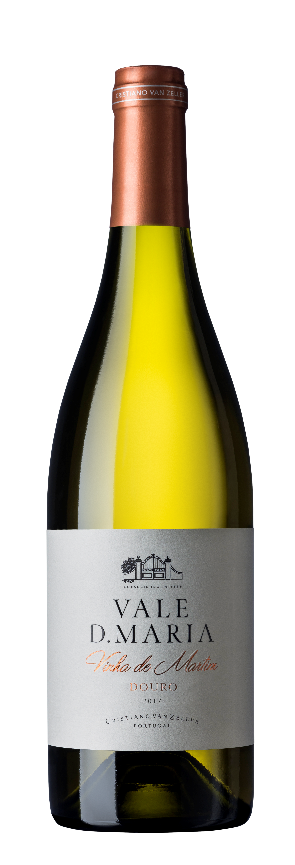 Een uitstekende, aromatische witte wijn van wijnstokken ouder dan 20  jaar. 9 maanden gerijpt in nieuwe Franse eiken vaten met battonage methode. Mineraal met een vleugje citrus neus. In de mond toont het meer complexiteit met wat meer houtachtige aroma's, een aangename frisheid, licht omhullend en smakelijk. Een lange en verrassende afdronk, met een elegante persistentie. Goede capaciteit voor veroudering in de fles.informatieProduct Code		1WPZ02Land 				PortugalProducent  			Quinta Vale Dona Maria Regio  			DouroKleur  			Licht geelDruivensoort  	Rabigato, Viosinho, ArintoSmaak   	Complexitiet, hout, fris, met lange verrassende afdronk.Serveertip 	Salades, gemarineerde vis, zeevruchten en kipgerechtenServeertemperatuur   	12°C - 14°CAlcoholpercentage  	12%Bewaren  			12°C - 18°C  (kamertemperatuur)Afsluiting  			kurk / gecertificeerd vrij TCA 